Beachside Goldens and Sunny DoodlesNew Puppy (Shopping) ChecklistGeneral: 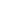 
General from your Pet Supply Store: 
Food and Treats: Good Chews and Toys: 
Grooming Supplies: 
Additional Items: 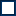 Paper towels (a lot of paper towels :)Old Towels for Crate
Once puppy is reliably crate trained, a "real" crate bed can be used.Old Blanket or Towel(s) to cover wire CrateCotton balls for cleaning ears100% Pure canned Pumpkin (from the baking isle of your grocery store)
Pumpkin is a good source of fiber. When puppy has constipation, a tablespoon or two with every meal for several days should help alleviate symptoms. Freeze excess in ice cube tray. Boiled Chicken and rice helps with diarrhea.Baby Gate(s)
Try baby supply stores - generally more choices and cheaper than pet stores (Beware that horizontal bars provide a foot-hold for climbing puppies. Also consider spacing between bars, as some times it is large enough for little puppies to get caught)Nature's Miracle (gallon size) or similar stain/odor neutralizerBitter Apple (bitter taste deters dogs from biting, licking, and chewing)Pooper Scooper & bagsFood and water bowls (stainless steel or ceramic)Storage bin for dry foodAdjustable Nylon collar w/plastic clasp
 10 - 14 inch (25 - 35 cm) size for standard or medium Doodle puppies,
I.D. Tag6 foot (1.8 m) leash15 foot (4.6 m) or longer (up to 50 foot (15 m)) training leash(es)Wire Crate for crate training

 Medium - Standard Sized Doodles need at least a 42 inch (1.07 m) crate
 Mini Doodles can use a 36 inch (0.9 m) crate.Puppy Food: Science Diet for lg. Breed puppies
It is best to start with the same food the breeder was feeding. Puppy Biscuits.Training Treats
we prefer soft & tiny treats work best for training. Pieces of cheese, hotdogs, or homemade Liver Training TreatsMedium or Large Kong Toy (Peanut butter or treats can be placed inside).Stuffed Dog Toys w/ squeakersBalls (squeaky rubber balls)Rope toys (e.g. Booda bones)Cow tendons or bully sticks for chewingCow ears for chewingPin or Slicker brush (Prefer Activet, Made in Germany)Medium tooth CombBlunt tipped curved blade scissors for trimming Toothbrush KitPuppy Shampoo (Tropiclean gentle coconut puppy shampoo)Puppy Conditioner (Tropiclean, Lime and Cocobutter / Grooming Spray Natures specialistEar Wash solutionPlier-style nail clippers w/nail guardStyptic Powder (stops accidental bleeding)Bell to hang by back door
Helps with house training; they learn to ring the bell to alert you that they need to go out. Some use large craft bells, some use cowbells.Ownership & Training books
Recommendations include: "The Dog Listener", "Puppies for Dummies", and many more...Make appointment with Vet for new puppy wellness check up.Start shopping for Obedience classesLots of Love and Patience :)